Accl Precalc									Name________________________WS 5.1 Law of Sines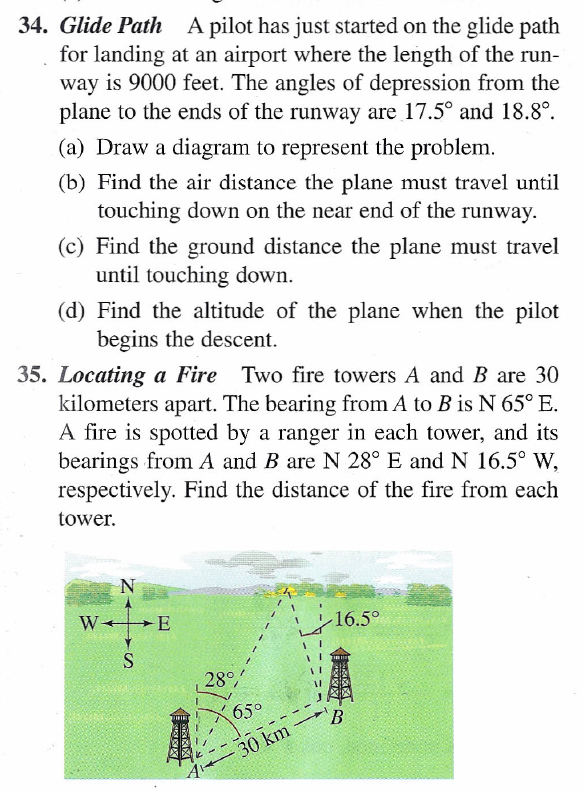 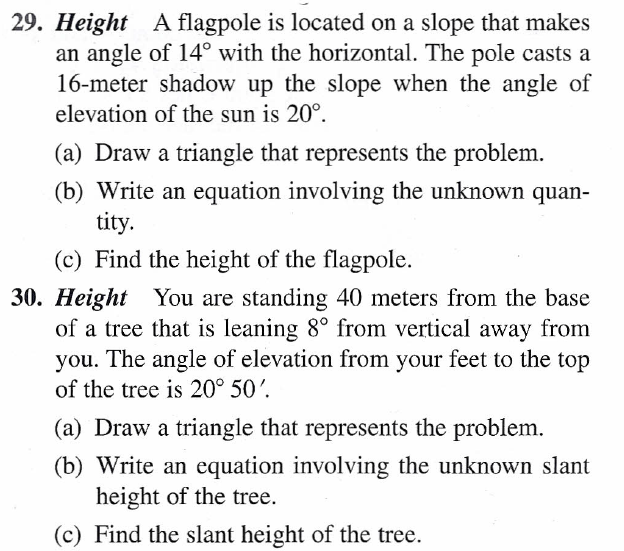 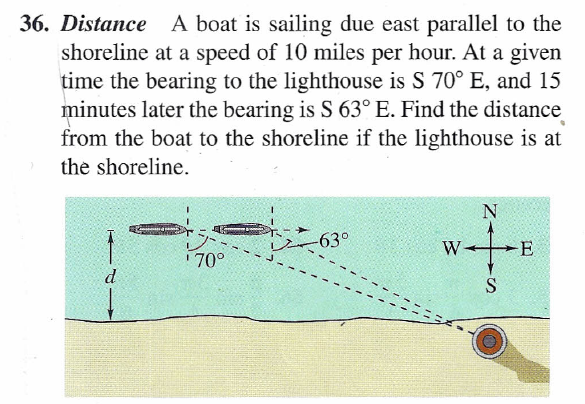 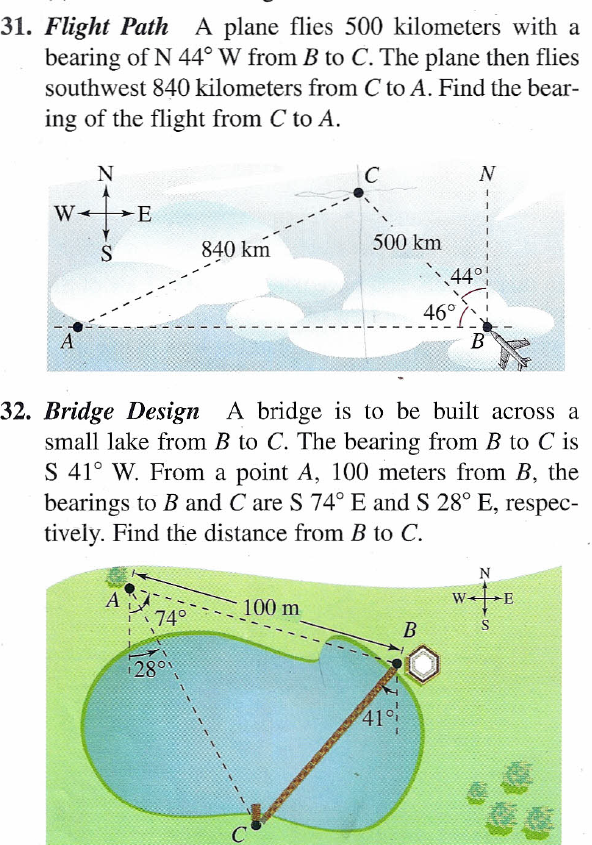 